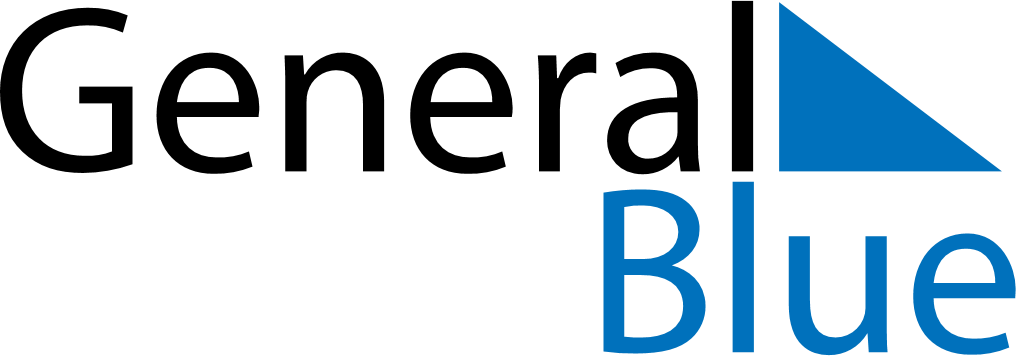 September 2030September 2030September 2030September 2030AngolaAngolaAngolaMondayTuesdayWednesdayThursdayFridaySaturdaySaturdaySunday1234567789101112131414151617181920212122National Hero Day232425262728282930